СеминарСамаринойИрины Михайловны  Исх. № 8-с  от 17.03.2022                                              Данное письмо является основанием для оплаты, ст. 437 ГК РФ   Приглашаем на информационно-консультационные онлайн-семинары   Самариной И.М.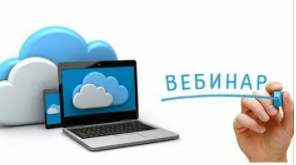    07 апреля   2022г  «УСН -2022: экстренные изменения в налоговом законодательстве. Бухгалтерская и налоговая отчетность за 1 квартал 2022г – все самое важное!»1.Санкции и контрмеры: экстренные изменения законодательства. Риски.  Меры поддержки бизнеса.Договорные риски. Границы ответственности. Подтверждение форс-мажорных обстоятельств: как и в каких случаях возможно?Налоговые и иные последствия 20% ставки рефинансирования ЦБ.Изменения в гражданском и корпоративном праве (оценка финансового состояния и выкуп акций для АО и ООО. Стоимость чистых активов, освобождение от обязанности ликвидации или уменьшения капитала до уровня не больше стоимости активов и другие изменения).Санкции и контрсанкции – воплощение в валютном законодательстве РФ и Указах Президента: запрет ряда валютных операций, обязательная продажа выручки, запрет экспорта ряда товаров  и др. «Подводные» камни.«Дружественные» и «недружественные» контрагенты – сложности идентификации. Порядок взаимодействия с ними : что можно, что нельзя? Меры ответственности.Страны  ЕАЭС: новшества во взаимодействии с 2022гОсобенности учета курсовых разниц в условиях резкого роста валютных курсовПеревод внутрироссийских сделок на цены, выраженные в иностранной валюте или у.е.: особенности учета и налогообложенияМеры поддержки бизнеса в сложившихся условиях: как определить какие вам доступны.Мораторий на проверки, в т.ч. на  налоговые, - на кого распространяется? Временный запрет ФНС на блокировку счетов. Решение ФНС о приостановке с 9 марта 2022 года подачи налоговыми органами заявлений о банкротстве должников.Новые антикризисные льготы по налогам.2. Налоговое и неналоговое администрирование: зоны риска и важное для практики.2.1.  Общие вопросы. Новая налоговая реальностьНалоговые новеллы (новые правила исчисления и уплаты налогов, налоговые льготы ) Рассрочка и отсрочка по уплате налогов: кому положена и как получить?Проверки ККТ по новым правилам с 1 марта 2022 года2.2.    УСН:  новации 2022 и практика применения.2.3.     «Зарплатные» налоги и сборы:Новшества 2022г: НДФЛ с матвыгоды по займам и вкладам. Новшества для IT-компаний.Новые правила расчета НДФЛ.: компенсация затрат и путевки сотрудников, списание долгов граждан  и др.Новые правила заполнения отчета (начисленный и фактически полученный доход – разница и сходство). Отражение переходящей заработной платы. Формула перепроверки отчетов.Страховые взносы: особенности исчисления и уплаты.  «Проактивный» механизм назначения и выплаты пособий по социальному страхованию с 2022 г. Схема взаимодействия Организация – ФСС – ПФР. Объединение ПФР и ФСС – какие изменения ждут работодателей?         3.  Бухгалтерский учет и отчетность ФСБУ 27/2021 «Документы и документооборот в бухгалтерском учете»- на что обратить внимание!Влияние ФСБУ  6/2020, 25/2018 и 26/2020 на отчетность 2022г: формирование показателей бухгалтерской отчетности. Переход на новые стандарты - корректировки в «межотчетный» период.Объект учета по ФСБУ 6 и 26. Отражение в учете операций по ремонту основных средств и замене запчастей. Учет лизинга у лизингополучателей в 2022г Внимание! Автор оставляет за собой право вносить в программу изменения, направленные на её актуализацию.Стоимость участия :    При оплате до 31 марта  -  3500 руб. НДС нет   При оплате  01 апреля   и позже – 4000 руб. НДС нет Реквизиты для оплаты:   Семинар состоится  с 10-00 до  14-30  часов.Внимание! Формы договора и акта размещены на сайте www.aktiv-c.ru (возможно подписание документов в рамках ЭДО)Дополнительная информация и обязательная регистрация на  сайте:  www.aktiv-c.ruили    8-961-846-77-15, 8-913-914-45-45     или    e-mail: manager@aktiv-c.ru